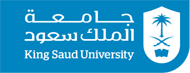 Course SyllabusNUR 211–introduction to Nursing Profession Course College of Nursing1436/1437- first semester Instructor InformationInstructor: Dr. Abdualrahman Alshehry, PhD, CCN,RN Office Hours 	 Wednesday   : 8:00 am – 10:00 am	Wednesday  : 11:00 am- 1:00 pm                                              abdalshehri@ksu.edu.sa	                                Office – 93615Course IdentificationCourse Number:	NUR 211Course Name:		introduction to Nursing ProfessionCourse Location:	6 hallClass Times:		8:00 am – 10:00amPrerequisites:		------ Course Description/OverviewThis course introduces students to the concepts and roles of professional nursing. It emphasis is on the caring role of the nurse and the importance of interpersonal communication. The course also focuses on the past and current history of nursing and the influences. Course Learning ObjectivesBy the end of this course, the students will be able to: Describe the breadth and variety of roles, professional knowledge, and characteristics integral to a baccalaureate prepared nurse.Examine the development of nursing as a profession.Explain the relationship of nursing to other health professions and the health care system.Distinguish between the different educational preparations for various levels of nursing practice.Describe the health care system and the factors that influence the delivery of health care.Describe the phases of the nursing process.Understand the need for continued personal and professional growth in nursing.Teaching Methodology:The following instructional strategies are used:DiscussionsMultimediaSkills demonstrationRole playingCourse evaluation:  Required books:Cresia, J.L., & Parker, B. (4th ed). Conceptual foundations: The bridge to professional nursing practice.  Mosby (2007) ISBN-13: 9780323036597.Chitty, K. K. and Black, B. P. Professional nursing, concepts and challenges. (5th ed.).Philadelphia:  W. B. Saunders C. (2007) ISBN-13: 9781416044734Celia, H Nursing in Today's World: Trends, Issues & Management, 9th Edition. Lippincott Williams & Wilkins (2007) ISBN-13: 978-0781765251. Recommended Books References:Alfaro-LeFevre, Rosalinda.. Critical thinking and clinical judgment - A practical approach. (4th ed).  Saunders, (2009)      ISBN: 978-1-4160-4473-4 Kearney, R. Advancing your career: Concepts of professional nursing. (3rd ed). Philadelphia: F. A. Davis. (2005) ISBN-13: 978-0803608078Time table for Introduction to Nursing Profession ItemsGradesFirst  Exam 20Second  Exam 20Quizzes 10 Students’ Participation and Attendance10Final Exam (written and oral)40WeekDateDayTopic/s120/12/1437WednesdayIntroduction to the course227/12/1437Wednesday Nursing Nursing: What it Is and What it Is Not                  History and Evolution of Nursing The role of the professional nurseNursing Knowledge: How We Come to Know What We Know34/1/1437WednesdayNurses, Nursing, and the Health Care SystemNursing in Saudi Arabia Nursing's Future Challenges411/1/1437WednesdayNursing as an Art and Science.Impact of social and scientific change.Caring: The Core of Nursing Critical thinking in nursing.518/1/1437WednesdayNursing as a Profession Philosophy and conceptual framework for RN-BSN program.Professionalism and Image in Nursing.Standards for Professional Practice.625/1/1438WednesdayFirst Exam 72/2/1438WednesdayNursing Code of Ethics.Scope of Nursing Practice.Patterns of Nursing Education.89/2/1438WednesdayNursing process AssessmentNursing diagnosisPlanningNursing interventionEvaluation 911-19/2/1438WednesdayHoliday 1023/2/1438WednesdayNursing process AssessmentNursing diagnosisPlanningNursing interventionEvaluation 111/3/1437WednesdayNursing process AssessmentNursing diagnosisPlanningNursing interventionEvaluation 128/3/1438WednesdaySecond Exam 1315/3/1438WednesdayNursing Theory: The Basis for Professional Nursing1422/3/1438WednesdayNursing Theory: The Basis for Professional Nursing1529/3/1438WednesdayIntroduction to medical terminology166/4/1438WednesdayIntroduction to medical terminology17Final Exam